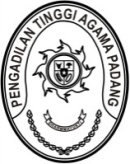 PENGADILAN TINGGI AGAMA PADANGKEPUTUSAN WAKIL KETUA PENGADILAN TINGGI AGAMA PADANGNOMOR : 2981/KPTA.W3-A/DL1.10/XI/2023TENTANGPANITIA PENYELENGGARABIMBINGAN TEKNIS BIDANG KESEKRETARIATANDI LINGKUNGAN PENGADILAN TINGGI AGAMA PADANGKETUA PENGADILAN TINGGI AGAMA PADANG,Menimbang	:	a.	bahwa dalam rangka kelancaran pelaksanaan tugas dan peningkatan kapasitas sumber daya manusia bidang kesekretariatan, Pengadilan Tinggi Agama Padang menyelenggarakan kegiatan bimbingan teknis bidang kesekretariatan bagi pejabat administrasi di lingkungan Pengadilan Tinggi Agama Padang;		b. 	bahwa untuk kelancaran pelaksanaan kegiatan dimaksud, perlu dibentuk panitia penyelenggara;		c. 	bahwa berdasarkan pertimbangan sebagaimana tersebut pada huruf a dan b, perlu membentuk panitia penyelenggara bimbingan teknis bidang kesekretariatan di lingkungan Pengadilan Tinggi Agama Padang;Mengingat   	:	1.	Undang-Undang Nomor 3 Tahun 2009 tetang Perubahan Ketiga atas Undang-Undang Nomor 14 Tahun 1985 tentang Mahkamah Agung;		3. 	Undang-undang Nomor 50 tahun 2009 tentang Perubahan Kedua atas Undang-undang Nomor 7 Tahun 1989 tentang Peradilan Agama;		4.	Undang-Undang Nomor 20 Tahun 2023 tentang Aparatur Sipil Negara;		5.	Peraturan Mahkamah Agung Republik Indonesia Nomor 9 Tahun 2022 tentang Perubahan Kelima Atas Peraturan Mahkamah Agung Nomor 
7 Tahun 2015 tentang Organisasi dan Tata Kerja Kepaniteraan Dan Kesekretariatan Peradilan;		6.	Peraturan Lembaga Administrasi Negara Nomor 10 Tahun 2018 tentang Pengembagan Kompetensi ASN;M E M U T U S K A NMenetapkan	:	KEPUTUSAN KETUA PENGADILAN TINGGI AGAMA PADANG TENTANG PANITIA PENYELENGGARA BIMBINGAN TEKNIS BIDANG KESEKRETARIATAN DI LINGKUNGAN PENGADILAN TINGGI AGAMA PADANG;  KESATU 	:	Menetapkan Panitia Penyelenggara Bimbingan Teknis Bidang Kesekretariatan di Lingkungan Pengadilan Tinggi Agama Padang, dengan susunan sebagaimana tersebut dalam lampiran keputusan ini;KEDUA	:	Panitia Penyelenggara Bimbingan Teknis Bidang Kesekretariatan 
di Lingkungan Pengadilan Tinggi Agama Padang melaksanakan tugas sebagai berikut;	1.	Menyusun rencana pelaksanaan bimbingan teknis bidang kesekretariatan bagi pejabat administrasi di lingkungan Pengadilan Tinggi Agama Padang dan menyampaikannya kepada pimpinan Pengadilan Tinggi Agama Padang;	2.	Berkoordinasi dengan pihak terkait tentang pemilihan dan penunjukan narasumber kegiatan pembinaan;	3.	Berkoordinasi dengan Subbagian Keuangan dan Pelaporan terkait penggunaan dan pemanfaatan anggaran;	4.	Menyiapkan segala sarana dan prasarana pelaksanaan bimbingan teknis;	5.	Memberikan dukungan teknis dan non teknis serta mendokumentasikan kegiatan bimbingan teknis;	6.	Menyiapkan sertifikat pelatihan sebagai bukti keikutsertaan peserta kegiatan bimbingan teknis bidang kesekretariatan;	8.	Menyusun laporan pelaksanaan kegiatan.KETIGA	:	Keputusan ini berlaku terhitung sejak tanggal ditetapkan dengan ketentuan apabila terdapat kekeliruan akan diperbaiki sebagaimana mestinya.Ditetapkan di Padangpada tanggal 7 November 2023KETUA PENGADILAN TINGGI AGAMA PADANG,Dr. Drs. H. PELMIZAR, M.H.I.NIP. 195611121981031009	LAMPIRAN KEPUTUSAN KETUA	PENGADILAN TINGGI AGAMA PADANG	NOMOR   : 2981/KPTA.W3-A/DL1.10/XI/2023	TANGGAL: 7 NOVEMBER 2023PANITIA PENYELENGGARABIMBINGAN TEKNIS BIDANG KESEKRETARIATANDI LINGKUNGAN PENGADILAN TINGGI AGAMA PADANGKETUA PENGADILAN TINGGI AGAMA PADANG,Dr. Drs. H. PELMIZAR, M.H.I.NIP. 195611121981031009	Pembina:Ketua Pengadilan Tinggi Agama PadangWakil Ketua Pengadilan Tinggi Agama PadangKetua:Ismail, S.H.I., M.A.Sekretaris :Mukhlis, S.H.Bendahara:Fitrya Rafani, S.Kom.AnggotaSeksi Acara :1. Elvi Yunita, S.H., M.H.2. Elsa Rusdiana, S.E.3. Mursyidah, S.AP.4. Richa Meiliyana Rachmawati, A.Md.A.B.Seksi Tamu dan Registrasi1. Yova Nelindy, A.Md.2. Novia Mayasari, S.E.3. Riccelia Junifa, S.E.Seksi Tempat dan:1. Nurasiyah Handayani Rangkuti, S.H.Perlengkapan2. Millia Sufia, S.E., S.H., M.M.3.	Arya Jaya Shantika, S.H.4. Nella Agustri, S.E.5.	Nurfadilla, S.I.P.Seksi Transportasi:1. Aidil Akbar, S.E.2. Efri Sukma3. Fadil Wahyudy, S.I.Kom.Seksi Dokumentasi dan :1. Rifka Hidayat, S.H.Publikasi2. Berki Rahmat, S.Kom.3. Yasirli Amri, S.Kom.4. Masfadhlul Karmi, S.A.P.5. Ade Armawi Paypas, S.Kom.6. Rinaldi Orlando, A.Md.A.B.